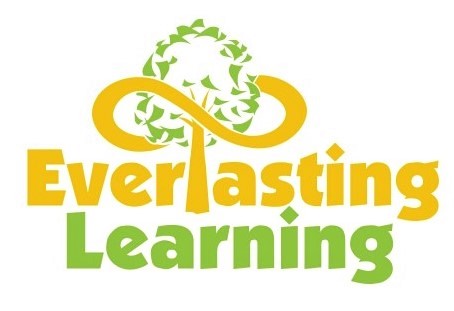 Infant Classroom A & B6:00 – 7:00	Meet & Greet7:00 – 8:00	Morning Feeding & Circle Time8:00 – 8:30	Exploration Play8:30 – 9:00	Large Muscle Development9:00 – 9:30	Sensory Stimulation9:30 – 10:00	Snack / Wash Hands10:00 – 10:30	Small Muscle Development10:30 – 11:00	Visual Stimulation11:00 – 11:30	Lunch11:30 – 12:00 	Outdoor Play / Wash Hands12:00 – 2:00	Nap Time2:00 – 2:15	Story Time2:15 – 2:30	Tummy Time2:30 – 2:45	Snack / Wash Hands2:45 – 3:00	Spanish3:00 – 3:30	Music & Movement3:30 – 4:30	Outdoor / Indoor Play4:30 – 5:00	Story Time5:00 – 5:30	Auditory Stimulation5:30 – 6:00	Exploration Play